Experienced Automotive Service Advisor skilled in exceeding service goals and company expectations by explaining options and maintaining high standards of customer service. Friendly, outgoing and resourceful with strong listening skills and the ability to ask the right questions to quickly diagnose problems. Experienced in providing support to customers for claims related problem and dealing with customer concernsExperienced in Body Shop, commercial and service conversationAutomotive Service AdvisorLATHANGI FORD PVT LTD[Jul 2011 - March 2018]Greeting Customers and cataloguing customer concerns and commentsWriting service orders and descriptions of problems and repairsTest driving vehicles to confirm service repairsExplaining repairs to customersEstimating the cost and time needed for repairsTranslating Customer's repair problems into standard repair terminologyTransferring repairs to service technicians Inspection during work and informing customers about the work progressFinal inspection of vehicle and arranging for delivery and billingGaining complete customer satisfactionSales Executive	PIT STOP RACING REMOTE CONTROL CARS (KYOSHO)[Jun 2010 - Jul 2011]Selling of On-Road and Off-Road nitro remote control carsCoordinating On-Road and Off-Road RacingDiploma in Automobile Engineering – 67% Institute of Engineering, Thrissur {2007-2010}Higher Secondary - 70%Govt. Higher Secondary School, Kunnam {2007}Board of Higher Secondary Education, KeralaSecondary School - 79%Pope Pius X1 Higher Secondary School, Bharanickkavu {2005}Kerala Board of Secondary EducationProfessional Service Advisor training at FORD INDIA Pvt LtdNew Model EcoSport training at FORD INDIA Pvt LtdNew Ford Aspire Compact Hatchback and Sedan training at FORD INDIA Pvt LtdAll-New Ford Fiesta training at FORD INDIA Pvt LtdFORD Warranty Administration Policy trainingPersonality development trainingFORD Online Test – Bronze, Silver, GoldAwarded for best Service Advisor consistently for many timesAs a Service Advisor at Lathangi Ford completed work on an average of 14 vehicles per day and achieving a monthly target of 9,00,000 INR as labourReceived outstanding customer feedbacks and was constantly complemented for outstanding performanceAwarded for highest Tire and Battery salesRe-organised a system to make it work more efficientlyComplemented for creative execution of a campaignEffective Communication skillsGood Comprehension skillsGood Writing and Math skillsBasic Computer skillsStrong Technical acumenQuick Learner, Diligent & Hard working Ability to work under pressure and meet deadlineWilling to shoulder additional responsibilities Diplomatic and exhibits dynamismSelf-motivated, initiative & responsible naturedOptimistic & always try to keep a positive frame of mindFriendly, Sociable & having strong sense of responsibilityTOEIC Bridge Certification: The Test of English for International CommunicationFluent		: English and MalayalamProficient	: Kannada and TamilBasic		: Hindi and TeluguDate of Expiry	:	03/07/2021Place of Issue		:	CochinVISITING VISA	: Dubai, UAEI hereby declare that the details furnished above are true and correct to the best of my knowledge and belief and I undertake to inform you of any changes therein, immediately.  I bear the responsibility for the correctness of the above-mentioned particulars.SummaryWork ExperienceEducationTrainingAchievementsSkillsPersonal AssetsLanguage ProficiencyPassport DetailsVisa StatusDeclaration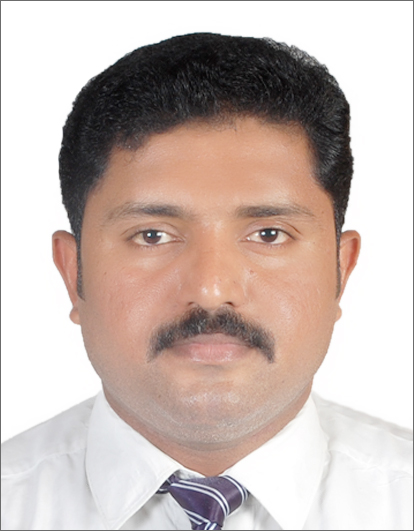 